Le suivi du stock en quantité et en valeurAtelier 6-1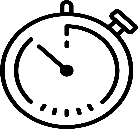 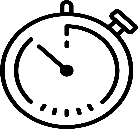 Calculer le plus rapidement possible la valeur du stock selon la méthode du PEPS  ! En complétant la fiche de stock (annexe 1)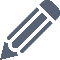 En justifiant le calcul du stock (annexe 2)En renseignant la page web 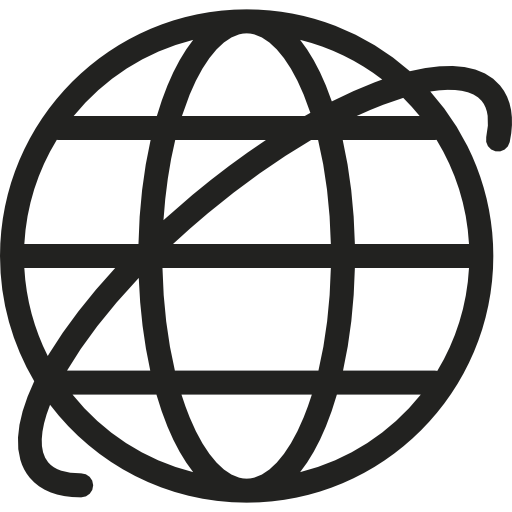 « Atelier6-1 La fiche de stock »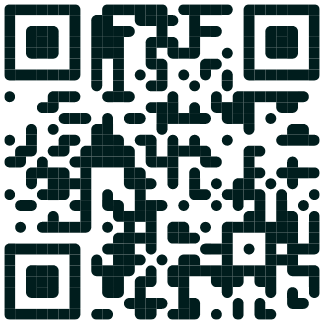 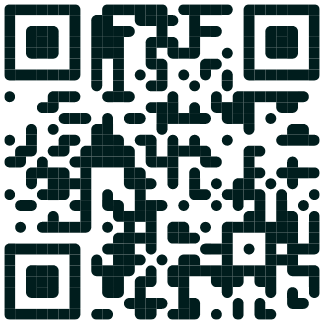 Annexe – Fiche de stock en quantitéMon atelier pour m’entrainer à…Mettre à jour une fiche de stock Calculer le stock en quantité et en valeur selon la méthode du PEPSFICHE DE STOCKFICHE DE STOCKFICHE DE STOCKFICHE DE STOCKFICHE DE STOCKRéférence EP5533Désignation Huile de noix grillée 50 cl – Fournisseur : AvicenneRéférence EP5533Désignation Huile de noix grillée 50 cl – Fournisseur : AvicenneRéférence EP5533Désignation Huile de noix grillée 50 cl – Fournisseur : AvicenneRéférence EP5533Désignation Huile de noix grillée 50 cl – Fournisseur : AvicenneRéférence EP5533Désignation Huile de noix grillée 50 cl – Fournisseur : AvicenneRéférence EP5533Désignation Huile de noix grillée 50 cl – Fournisseur : AvicenneRéférence EP5533Désignation Huile de noix grillée 50 cl – Fournisseur : AvicenneRéférence EP5533Désignation Huile de noix grillée 50 cl – Fournisseur : AvicenneRéférence EP5533Désignation Huile de noix grillée 50 cl – Fournisseur : AvicenneDateDocumentEntréesEntréesEntréesSortiesSortiesSortiesSortiesStockStockStockStockStockDateDocumentQtésPUMontantQtésQtésPUMontantQtésQtésPUMontantMontant101-septStock initial 100       11,35 203-septWH/IN 09232 000     14,00 310-septWH/OUT 0928400412-septWH/OUT 0929300 516-septWH/IN 09251000     12,50 621-septWH/OUT 0932500 729-septWH/OUT 0944500 